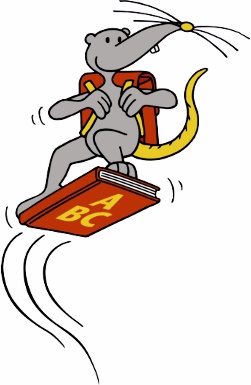 Do rodzicówdzieci rozpoczynających naukę szkolnąRadość czytania książek z bibliotekiDrodzy rodzice,Wasze dziecko rozpoczęło przed kilkoma dniami naukę w szkole. Z pewnością czekało ono z wielką niecierpliwością na ten dzień. Aby wspierać chęć i ciekawość do poznawania świata liter, ważne jest teraz, aby Wasze dziecko miało dostęp do książek, które będą sprawiać mu przyjemność.Książki pomogą Waszemu dziecku w odkrywaniu świata liter, w nauce czytania i pisania oraz w poprawianiu kompetencji językowych.Nasza biblioteka posiada duży wybór książek dla dzieci: proste książeczki obrazkowe, wesołe i ekscytujące historie do czytania na głos oraz do samodzielnego czytania, ale również książki popularnonaukowe, które pomogą w zrozumieniu otaczającego nas świata. I naturalnie dysponujemy również mediami dla rodziców.Zapisanie się i wypożyczanie są dla Waszego dziecka bezpłatne. W torbie z prezentami znajdziecie odpowiedni talon.Odwiedźcie nas razem ze swoim dzieckiem i zapoznajcie się z naszą biblioteką. Cieszymy się z możliwości poznania naszych nowych czytelników!Godziny otwarcia biblioteki:Poniedziałek: 		[MONTAG – ZEITEN]Wtorek:		[DIENSTAG – ZEITEN]Środa:			[MITTWOCH – ZEITEN]Czwartek:		[DONNERSTAG – ZEITEN]Piątek:			[FREITAG – ZEITEN]Sobota:		[SAMSTAG – ZEITEN]Niedziela:		[SONNTAG – ZEITEN]Wasza biblioteka___________________________________________(Name der Bücherei)___________________________________________(Adresse)___________________________________________(Telefon, E-Mail) 